Health InsuranceIncoming students must have their own health insurance valid in Turkey. Students must obtain a health insurance covering the minimums indicated below: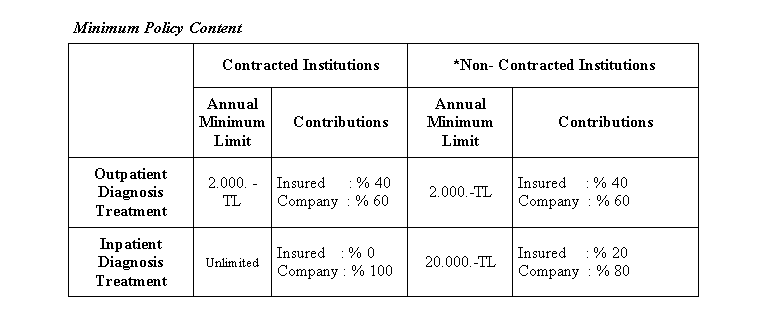 